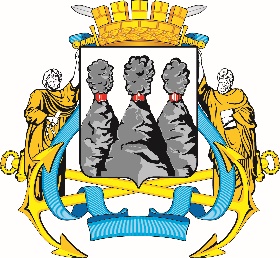 Ленинская ул., д. 14, Петропавловск-Камчатский, 683000Тел. (4152)30-25-80 (2450), факс (4152)42-52-29, e-mail: duma@pkgo.ru, duma.pkgo.ru ПРОТОКОЛ совместного заседания Комитета Городской Думы Петропавловск-Камчатского городского округа по бюджету, финансам и экономике, Комитета Городской Думы по собственности, земельным отношениям, предпринимательству и инвестициям и Комитета Городской Думы по городскому и жилищно-коммунальному хозяйствуот 15.02.2021                                                                                              г. Петропавловск-Камчатский,ул. Ленинская, д. 14, зал заседаний № 429Время начала: 1600 часовВремя окончания: 1810 часовПредседательствующий:Присутствовали:Отсутствовали:Приглашенные:ПОВЕСТКА ДНЯ:1. О мерах, направленных на совершенствование бюджетного процесса в Петропавловск-Камчатском городском округе» (на основании писем Контрольно-счетной палаты Петропавловск-Камчатского городского округа от 15.07.2020 № 01-10/519-04 и от 22.01.2021 № 4)Докл: Чубкова Ольга Сергеевна, Самахов Дмитрий Иванович, Пась Ольга Петровна, Петренко Александр Валерьевич, Сашенков Александр Александрович, Харитонова Юлия ЮрьевнаСодокл: Рекунова Оксана Викторовна2. Об обращении Контрольно-счетной палаты Петропавловск-Камчатского городского округа по вопросу о внесении изменений в Поручения Городской Думы Петропавловск-Камчатского городского округа Контрольно-счетной палате Петропавловск-Камчатского городского округа на 2021 годДокл.: Монахова Галина Васильевна3. (2) О внесении изменений в Решение Городской Думы Петропавловск-Камчатского городского округа от 27.11.2015 № 365-нд «О налоге на имущество физических лиц на территории Петропавловск-Камчатского городского округа»Докл.: Самахов Дмитрий Иванович4. О деятельности рабочей группы по разработке проекта решения Городской Думы Петропавловск-Камчатского городского округа «О внесении изменений в Решение Городской Думы Петропавловск-Камчатского городского округа от 27.12.2013 № 164-нд «О порядке создания условий для обеспечения жителей Петропавловск-Камчатского городского округа услугами связи, общественного питания, торговли и бытового обслуживания» Докл.: Самахов Дмитрий Иванович 5. (18.8) О принятии решения о внесении изменения в Решение Городской Думы Петропавловск-Камчатского городского округа от 27.12.2013 № 164-нд «О порядке создания условий для обеспечения жителей Петропавловск-Камчатского городского округа услугами связи, общественного питания, торговли и бытового обслуживания»Докл.: Кокорина Тамара Петровна6.  (18.9) О принятии решения о внесении изменений в Решение Городской Думы Петропавловск-Камчатского городского округа от 26.04.2019 № 170-нд «О правилах благоустройства территории Петропавловск-Камчатского городского округа»Докл.: Сашенков Александр Александрович7. (5) О принятии решения о внесении изменений в Решение Городской Думы Петропавловск-Камчатского городского округа от 27.11.2015 № 367-нд «Об определении и утверждении коэффициента, устанавливающего зависимость арендной платы от фактического использования земельного участка в Петропавловск-Камчатском городском округе»Докл.: Сайдачаков Павел Валерьевич8. (8) О принятии решения о временном порядке представления Городской Думе Петропавловск-Камчатского городского округа отчета о деятельности Контрольно-счетной палаты Петропавловск-Камчатского городского округа и приостановлении действия отдельных положений Решения Городской Думы Петропавловск-Камчатского городского округа от 13.07.2018 № 82-нд «О Регламенте Городской Думы Петропавловск-Камчатского городского округа» и Решения Городской Думы Петропавловск-Камчатского городского округа от 02.03.2016 № 397-нд «О Контрольно-счетной палате Петропавловск-Камчатского городского округа»Докл.: Монахова Галина Васильевна 9. (13) О внесении изменений в решение Городской Думы Петропавловск-Камчатского городского округа от 21.03.2018 № 137-р «О создании рабочей группы по разработке проекта решения Городской Думы Петропавловск-Камчатского городского округа «О внесении изменений в Решение Городской Думы Петропавловск-Камчатского городского округа от 27.12.2013 № 164-нд «О порядке создания условий для обеспечения жителей Петропавловск-Камчатского городского округа услугами связи, общественного питания, торговли и бытового обслуживания»Докл.: Воровский Андрей Викторович10. (12) О внесении изменений в решение Городской Думы Петропавловск-Камчатского городского округа от 26.06.2019 № 447-р «О создании рабочей группы по разработке проекта решения Городской Думы Петропавловск-Камчатского городского округа «О внесении изменений в Решение Городской Думы Петропавловск-Камчатского городского округа от 26.04.2019 № 170-нд «О правилах благоустройства территории Петропавловск-Камчатского городского округа»Докл.: Воровский Андрей Викторович11. (18.10) О внесении изменения в перечень наказов избирателей Петропавловск-Камчатского городского округа на 2021 год, поступивших депутатам Городской Думы Петропавловск-Камчатского городского округа, утвержденный решением Городской Думы Петропавловск-Камчатского городского округа от 24.06.2020 № 694-рДокл.: Воровский Андрей Викторович12. О награждении Почетными грамотами Городской Думы Петропавловск-Камчатского городского округа воспитателей муниципального автономного дошкольного образовательного учреждения «Центр развития ребенка - детский сад № 39»Докл.: Воровский Андрей Викторович13. О награждении Почетными грамотами Городской Думы Петропавловск-Камчатского городского округа индивидуальных предпринимателей Петропавловск-Камчатского городского округаДокл.: Воровский Андрей Викторович14. О ходе выполнения работ по обустройству лестничного перехода 
по ул. ДальняяДокл.: Петренко Александр Валерьевич15. РазноеРешение принимается открытым голосованием: «за» - 20, единогласноГОРОДСКАЯ ДУМАПЕТРОПАВЛОВСК-КАМЧАТСКОГОГОРОДСКОГО ОКРУГАКОМИТЕТ ПО БЮДЖЕТУ, ФИНАНСАМ И ЭКОНОМИКЕМонахова Г.В.-председатель Городской Думы Петропавловск-Камчатского городского округа, председатель Комитета по бюджету, финансам и экономике, депутат Городской Думы Петропавловск-Камчатского городского округа (далее – депутат Городской Думы) по единому муниципальному избирательному округу.Борисенко А.А.-депутат Городской Думы по избирательному округу № 3;Воровский А.В.-заместитель председателя Городской Думы Петропавловск-Камчатского городского округа - председатель Комитета по местному самоуправлению и социальной политике, депутат Городской Думы 
по избирательному округу № 5;Воронов Д.М.-депутат Городской Думы по избирательному округу № 6;Гусейнов Р.В.-депутат Городской Думы по единому муниципальному избирательному округу;Зубенко Е.В.-депутат Городской Думы по избирательному округу № 6;Кондратенко Г.В.-депутат Городской Думы по единому муниципальному избирательному округу;Лесков Б.А.-депутат Городской Думы по единому муниципальному избирательному округу;Лиманов С.А.-депутат Городской Думы по единому муниципальному избирательному округу;Лосев К.Е.-депутат Городской Думы по единому муниципальному избирательному округу с (1600 до 1710);Мелехина Т.В.-депутат Городской Думы по единому муниципальному избирательному округу (с 1600 до 1740);Наумов А.Б.-депутат Городской Думы по единому муниципальному избирательному округу;Оськин С.В.-депутат Городской Думы по избирательному округу № 7;Прудкий Д.А.-заместитель председателя Городской Думы Петропавловск-Камчатского городского округа – председатель Комитета по городскому и жилищно-коммунальному хозяйству, депутат Городской Думы по избирательному округу № 4;Сайдачаков П.В.-депутат Городской Думы по избирательному округу № 2;Сароян С.А.-депутат Городской Думы по избирательному округу № 7;Слыщенко К.К.-депутат Городской Думы по единому муниципальному избирательному округу;Терехов А.М.-депутат Городской Думы по избирательному округу № 8;Толмачев И.Ю.-депутат Городской Думы по избирательному округу № 2;Шунькин Д.В.-депутат Городской Думы по единому муниципальному избирательному округу.Богданова Е.В.-депутат Городской Думы по единому муниципальному избирательному округу;Ванюшкин С.А.-депутат Городской Думы по единому муниципальному избирательному округу;Зикратов А.В.-депутат Городской Думы по избирательному округу № 1;Колядка В.В.-депутат Городской Думы по единому муниципальному избирательному округу;Кронов А.А.-депутат Городской Думы по избирательному округу № 3;Панов А.Г.-депутат Городской Думы по избирательному округу № 4;Цыганков Ю.А.-депутат Городской Думы по избирательному округу № 5.Иванова Ю.Н.-исполняющий полномочия Главы Петропавловск-Камчатского городского округа; Рекунова О.В.-исполняющий обязанности председателя Контрольно-счетной палаты Петропавловск-Камчатского городского округа; Александрова Н.В.-заместитель Главы администрации Петропавловск-Камчатского городского округа;Ковалык А.Ю.-заместитель Главы администрации Петропавловск-Камчатского городского округа – руководитель Управления делами администрации Петропавловск-Камчатского городского округа;Чубкова О.С.-заместитель Главы администрации Петропавловск-Камчатского городского округа – руководитель Управления финансов администрации Петропавловск-Камчатского городского округа;Кокорина Т.П.-заместитель Главы администрации Петропавловск-Камчатского городского округа – начальник Управления экономического развития и имущественных отношений администрации Петропавловск-Камчатского городского округа;Шайгородский Г.А.-заместитель Главы администрации Петропавловск-Камчатского городского округа – начальник Управления образования администрации Петропавловск-Камчатского городского округа;Сашенков А.А.-заместитель Главы администрации Петропавловск-Камчатского городского округа – начальник Контрольного управления администрации Петропавловск-Камчатского городского округа;Самахов Д.И.-исполняющий обязанности заместителя Главы администрации Петропавловск-Камчатского городского округа – начальника Управления экономического развития и имущественных отношений администрации Петропавловск-Камчатского городского округа;Пась О.П.-руководитель Управления архитектуры, градостроительства и земельных отношений администрации Петропавловск-Камчатского городского округа;Петренко А.В.-руководитель Управления дорожного хозяйства, транспорта и благоустройства администрации Петропавловск-Камчатского городского округа;Харитонова Ю.Ю.-руководитель Управления коммунального хозяйства и жилищного фонда администрации Петропавловск-Камчатского городского округа;Слепова Н.Ю.-начальник Управления культуры, спорта и молодежной политики администрации Петропавловск-Камчатского городского округа;Судиловский А.М. -заместитель руководителя Управления по обеспечению безопасности населения администрации Петропавловск-Камчатского городского округа;Гаспарян А.А.-заместитель начальника правового отдела Управления делами администрации Петропавловск-Камчатского городского округа.Присутствовали работники аппарата Городской Думы Петропавловск-Камчатского городского округа:Присутствовали работники аппарата Городской Думы Петропавловск-Камчатского городского округа:Присутствовали работники аппарата Городской Думы Петропавловск-Камчатского городского округа:Голубева А.В.-исполняющий обязанности начальника юридического отдела управления организационно-правового обеспечения работы аппарата Городской Думы Петропавловск-Камчатского городского округа;Грузинская О.В.-консультант отдела по обеспечению деятельности органов и депутатских объединений Городской Думы управления по обеспечению деятельности органов Городской Думы и информационного обеспечения работы аппарата Городской Думы Петропавловск-Камчатского городского округа;Иванков Т.П.-начальник отдела по обеспечению деятельности органов и депутатских объединений Городской Думы управления по обеспечению деятельности органов Городской Думы и информационного обеспечения работы аппарата Городской Думы Петропавловск-Камчатского городского округа;Лях М.С.-старший специалист 1 разряда отдела по обеспечению деятельности органов и депутатских объединений Городской Думы управления по обеспечению деятельности органов Городской Думы и информационного обеспечения работы аппарата Городской Думы Петропавловск-Камчатского городского округа;Сотникова Г.А.-советник отдела по обеспечению деятельности органов и депутатских объединений Городской Думы управления по обеспечению деятельности органов Городской Думы и информационного обеспечения работы аппарата Городской Думы Петропавловск-Камчатского городского округа;Хабибуллина Т.Н. -советник информационного отдела управления по обеспечению деятельности органов Городской Думы и информационного обеспечения работы аппарата Городской Думы Петропавловск-Камчатского городского округа;Шевель Н.М.- руководитель аппарата Городской Думы Петропавловск-Камчатского городского округа.1. СЛУШАЛИ:О мерах, направленных на совершенствование бюджетного процесса в Петропавловск-Камчатском городском округе» (на основании писем Контрольно-счетной палаты Петропавловск-Камчатского городского округа   от 15.07.2020 № 01-10/519-04 и от 22.01.2021 № 4)ВЫСТУПИЛИ:

Монахова Г.В., Чубкова О.С., Петренко А.В., Кондратенко Г.В., Прудкий Д.А., Иванова Ю.Н., Воровский А.В., Оськин С.В., Шайгородский Г.А.,              Харитонова Ю.Ю., Александрова Н.В., Толмачев И.Ю., Рекунова О.В.РЕШИЛИ:1. Информацию принять к сведению 2. Рекомендовать Комитету Городской Думы по бюджету, финансам и экономике:- ежеквартально заслушивать информацию о текущем исполнении бюджета Петропавловск-Камчатского городского округа, в целях осуществления мониторинга за ходом исполнения бюджета Петропавловск-Камчатского городского округа главными распорядителями бюджетных средств и фактическом исполнении инвестиционных мероприятий и муниципальных программ (с учетом заключений Контрольно-счетной палаты Петропавловск-Камчатского городского округа);- направить запрос в администрацию Петропавловск-Камчатского городского округа о возможности предоставления субсидий муниципальным учреждениям на ремонт служебных жилых помещений.3. Рекомендовать администрации Петропавловск-Камчатского городского округа:- в целях недопущения неисполнения мероприятий, запланированных в рамках реализации муниципальных программ, установить предельный срок проведения процедур закупок;- внести изменения в постановление администрации Петропавловск-Камчатского городского округа от 27.06.2013 № 1840 «О разработке и реализации муниципальных программ Петропавловск-Камчатского городского округа», в целях определения более четкой и информативной формы отчета о реализации муниципальных программ;- усилить контроль за качеством подготовки муниципальных программ Петропавловск-Камчатского городского округа.4. Рекомендовать Контрольно-счетной палате Петропавловск-Камчатского городского округа:- в ходе проведения внешней проверки бюджетной отчетности главных администраторов бюджетных средств Петропавловск-Камчатского городского округа уделить особое внимание фактам и причинам низкого освоения средств бюджета Петропавловск-Камчатского городского округа в 2020 году;- о результатах проведения внешней проверки бюджетной отчетности главных администраторов бюджетных средств Петропавловск-Камчатского городского округа доложить на заседании Комитета Городской Думы Петропавловск-Камчатского городского округа по бюджету, финансам и экономике.(Решение принимается открытым голосованием: «за» - 18, «воздержался» - 1)(заседание комитетов покинул депутат Лосев К.Е.)2. СЛУШАЛИ:Об обращении Контрольно-счетной палаты Петропавловск-Камчатского городского округа по вопросу о внесении изменений в Поручения Городской Думы Петропавловск-Камчатского городского округа Контрольно-счетной палате Петропавловск-Камчатского городского округа на 2021 годВЫСТУПИЛИ:Монахова Г.В., Рекунова О.В., Кондратенко Г.В.РЕШИЛИ:1. Аппарату Городской Думы разработать проект решения Городской Думы Петропавловск-Камчатского городского округа о внесении изменений в решение Городской Думы Петропавловск-Камчатского городского округа от 25.11.2020 № 818-р «О поручениях Городской Думы Петропавловск-Камчатского городского округа Контрольно-счетной палате Петропавловск-Камчатского городского округа на 2021 год» в части исключения следующих поручений:- Анализ целесообразности, эффективности закупки, проверка выполнения и приемки выполненных работ по муниципальному контракту от 13.07.2020, заключенному Управлением экономического развития и имущественных отношений администрации Петропавловск-Камчатского городского округа с обществом с ограниченной ответственностью «АЛТАЙТЕХНОСЕРВИС», на выполнение работ по техническому обследованию объектов системы теплоснабжения и горячего водоснабжения, находящихся в собственности Петропавловск-Камчатского городского округа, планируемых к передаче по концессионному соглашению;- Проверка эффективности использования бюджетных средств в рамках мероприятий муниципальных программ (достижение целевых показателей) по итогам 2020 года.(Решение принимается открытым голосованием: «за» - 18, «против» - 1)3. СЛУШАЛИ:О внесении изменений в Решение Городской Думы Петропавловск-Камчатского городского округа от 27.11.2015 № 365-нд «О налоге на имущество физических лиц на территории Петропавловск-Камчатского городского округа»ВЫСТУПИЛИ:Монахова Г.В., Самахов Д.И., Кондратенко Г.В.РЕШИЛИ:1. Одобрить проект решения и рекомендовать Городской Думе принять нормативный правовой акт с учетом заключения юридического отдела аппарата Городской Думы.2. Рекомендовать администрации Петропавловск-Камчатского городского округа рассмотреть предложение депутата Городской Думы Петропавловск-Камчатского городского округа Кондратенко Г.В. об освобождении от налога на имущество физических лиц за налоговый период 2020 года собственников объектов недвижимого имущества, не получивших доход.(Решение принимается открытым голосованием: «за» - 19, единогласно)4. СЛУШАЛИ:О деятельности рабочей группы по разработке проекта решения Городской Думы Петропавловск-Камчатского городского округа «О внесении изменений в Решение Городской Думы Петропавловск-Камчатского городского округа   от 27.12.2013 № 164-нд «О порядке создания условий для обеспечения жителей Петропавловск-Камчатского городского округа услугами связи, общественного питания, торговли и бытового обслуживания»ВЫСТУПИЛИ:Монахова Г.В., Самахов Д.И.РЕШИЛИ:Информацию принять к сведению(Решение принимается открытым голосованием: «за» - 19, единогласно)5. СЛУШАЛИ:О принятии решения о внесении изменения в Решение Городской Думы Петропавловск-Камчатского городского округа от 27.12.2013 № 164-нд «О порядке создания условий для обеспечения жителей Петропавловск-Камчатского городского округа услугами связи, общественного питания, торговли и бытового обслуживания»ВЫСТУПИЛИ:Монахова Г.В., Кокорина Т.П., Оськин С.И., Рекунова О.В.Протокольно. Монахова Г.В., довела информацию присутствующим о том, что в адрес Городской Думы 03.02.2021 за № ГД-02-а/21/21 поступил проект нормативного правового акта о внесении изменения в Решение Городской Думы Петропавловск-Камчатского городского округа от 27.12.2013 № 164-нд «О порядке создания условий для обеспечения жителей Петропавловск-Камчатского городского округа услугами связи, общественного питания, торговли и бытового обслуживания», разработанный депутатом Городской Думы С.А. Сарояном. Проектом решения предлагалось внести изменение                   в Решение Городской Думы Петропавловск-Камчатского городского округа от 27.12.2013 № 164-нд «О порядке создания условий для обеспечения жителей Петропавловск- Камчатского городского округа услугами связи, общественного питания, торговли и бытового обслуживания» путем введения нормы о предоставлении преимущественного права на однократное заключение договора субъектам малого и среднего предпринимательства - владельцам нестационарных объектов, местоположение которых соответствует схеме размещения нестационарных торговых объектов и размещенных на момент вступления в силу Решения на основании правоустанавливающих документов, выданные уполномоченными органами администрации Петропавловск-Камчатского городского округа, срок действия которых истек. В то же время администрацией Петропавловск-Камчатского городского округа был внесен идентичный проект нормативного правового акта с учетом предложения депутата Городской Думы С.А. Сарояна. В связи с чем, в адрес Городской Думы 09.02.2021 за № ГД-02-а/33/21 поступило письмо депутата Городской Думы С.А. Сарояна об исключении из повестки дня очередной сессии вопроса о внесении изменения в Решение Городской Думы Петропавловск-Камчатского городского округа от 27.12.2013 № 164-нд «О порядке создания для обеспечения жителей Петропавловск-Камчатского городского округа услугами связи, общественного питания, торговли и бытового обслуживания».РЕШИЛИ:1. Одобрить проект решения и рекомендовать Городской Думе принять нормативный правовой акт с учетом заключения юридического отдела аппарата Городской Думы.2. Рекомендовать Управлению экономического развития и имущественных отношений администрации Петропавловск-Камчатского городского округа:- при подготовке ближайших изменений в Решение Городской Думы Петропавловск-Камчатского городского округа от 27.12.2013 № 164-нд «О порядке создания условий для обеспечения жителей Петропавловск-Камчатского городского округа услугами связи, общественного питания, торговли и бытового обслуживания» (далее - Решения № 164-нд) предусмотреть срок, в течение которого владельцы нестационарных объектов, указанные в подпунктах «б», «в» пункта 1 части 6 статьи 4 Решения № 164-нд могут обратиться в Управление экономического развития с заявлением о заключении договора на размещение нестационарного объекта после окончания срока действия правоустанавливающих документов;- активизировать работу с предпринимателями Петропавловск-Камчатского городского округа, направленную на повышение правовой грамотности о порядке заключения и продления договора на размещение нестационарного объекта.(Решение принимается открытым голосованием: «за» - 18, единогласно)(заседание комитетов покинула депутат Мелехина Т.В.)6. СЛУШАЛИ:О принятии решения о внесении изменений в Решение Городской Думы Петропавловск-Камчатского городского округа от 26.04.2019 № 170-нд 
«О правилах благоустройства территории Петропавловск-Камчатского городского округа»ВЫСТУПИЛИ:Монахова Г.В., Сашенков А.А., Прудкий Д.А., Наумов А.Б., Воровский А.В., Кондратенко Г.В.Кондратенко Г.В. выступил с предложением пункт 5 проекта решения Городской Думы Петропавловск-Камчатского городского округа 
«О принятии решения о внесении изменений в Решение Городской Думы Петропавловск-Камчатского городского округа от 26.04.2019 № 170-нд 
«О правилах благоустройства территории Петропавловск-Камчатского городского округа» исключить в связи с необходимостью его доработки.Голосовали за предложение Кондратенко Г.В.:«за» -2, «против» - 15, «воздержался» - 1(предложение отклонено)РЕШИЛИ:Одобрить проект решения и рекомендовать Городской Думе принять нормативный правовой акт с учетом заключения юридического отдела аппарата Городской Думы(Решение принимается открытым голосованием: «за» - 17, «против» - 1)7. СЛУШАЛИ:О принятии решения о внесении изменений в Решение Городской Думы Петропавловск-Камчатского городского округа от 27.11.2015 № 367-нд 
«Об определении и утверждении коэффициента, устанавливающего зависимость арендной платы от фактического использования земельного участка в Петропавловск-Камчатском городском округе»ВЫСТУПИЛИ:Монахова Г.В., Сайдачаков П.В.РЕШИЛИ:Одобрить проект решения и рекомендовать Городской Думе принять нормативный правовой акт с учетом заключения юридического отдела аппарата Городской Думы(Решение принимается открытым голосованием: «за» - 17, «воздержался» - 1)8. СЛУШАЛИ:О принятии решения о временном порядке представления Городской Думе Петропавловск-Камчатского городского округа отчета о деятельности Контрольно-счетной палаты Петропавловск-Камчатского городского округа и приостановлении действия отдельных положений Решения Городской Думы Петропавловск-Камчатского городского округа от 13.07.2018 № 82-нд 
«О Регламенте Городской Думы Петропавловск-Камчатского городского округа» и Решения Городской Думы Петропавловск-Камчатского городского округа от 02.03.2016 № 397-нд «О Контрольно-счетной палате Петропавловск-Камчатского городского округа»ВЫСТУПИЛИ:Монахова Г.В., Рекунова О.В.РЕШИЛИ:Рекомендовать Городской Думе установить срок предоставления Городской Думе Петропавловск-Камчатского городского округа отчета о деятельности Контрольно-счетной палаты Петропавловск-Камчатского городского округа городского округа не позднее 1 июня года, следующего за отчетным.Одобрить проект решения и рекомендовать Городской Думе принять нормативный правовой акт с учетом заключения юридического отдела аппарата Городской Думы(Решение принимается открытым голосованием: «за» - 18, единогласно)9. СЛУШАЛИ:О внесении изменений в решение Городской Думы Петропавловск-Камчатского городского округа от 21.03.2018 № 137-р «О создании рабочей группы по разработке проекта решения Городской Думы Петропавловск-Камчатского городского округа «О внесении изменений в Решение Городской Думы Петропавловск-Камчатского городского округа от 27.12.2013 № 164-нд «О порядке создания условий для обеспечения жителей Петропавловск-Камчатского городского округа услугами связи, общественного питания, торговли и бытового обслуживания»ВЫСТУПИЛИ:Монахова Г.В., Воровский А.В. РЕШИЛИ:Одобрить проект решения и рекомендовать Городской Думе принять правовой акт в целом(Решение принимается открытым голосованием: «за» - 17, «воздержался» - 1)10. СЛУШАЛИ:О внесении изменений в решение Городской Думы Петропавловск-Камчатского городского округа от 26.06.2019 № 447-р «О создании рабочей группы по разработке проекта решения Городской Думы Петропавловск-Камчатского городского округа «О внесении изменений в Решение Городской Думы Петропавловск-Камчатского городского округа от 26.04.2019 № 170-нд «О правилах благоустройства территории Петропавловск-Камчатского городского округа»ВЫСТУПИЛИ:Монахова Г.В., Воровский А.В. РЕШИЛИ:Одобрить проект решения и рекомендовать Городской Думе принять правовой акт в целом(Решение принимается открытым голосованием: «за» - 17, «воздержался» -1)11. СЛУШАЛИ:О внесении изменения в перечень наказов избирателей Петропавловск-Камчатского городского округа на 2021 год, поступивших депутатам Городской Думы Петропавловск-Камчатского городского округа, утвержденный решением Городской Думы Петропавловск-Камчатского городского округа от 24.06.2020 № 694-рВЫСТУПИЛИ:Монахова Г.В., Воровский А.В. РЕШИЛИ:Одобрить проект решения и рекомендовать Городской Думе принять правовой акт в целом(Решение принимается открытым голосованием: «за» - 19, единогласно)12. СЛУШАЛИ:О награждении Почетными грамотами Городской Думы Петропавловск-Камчатского городского округа воспитателей муниципального автономного дошкольного образовательного учреждения «Центр развития ребенка - детский сад № 39»ВЫСТУПИЛИ:Монахова Г.В. РЕШИЛИ:Одобрить проект решения и рекомендовать Городской Думе принять правовой акт в целом(Решение принимается открытым голосованием: «за» - 18, единогласно)13. СЛУШАЛИ:О награждении Почетными грамотами Городской Думы Петропавловск-Камчатского городского округа индивидуальных предпринимателей Петропавловск-Камчатского городского округаВЫСТУПИЛИ:Монахова Г.В. РЕШИЛИ:Одобрить проект решения и рекомендовать Городской Думе принять правовой акт в целом(Решение принимается открытым голосованием: «за» - 18, единогласно)14. СЛУШАЛИ:О ходе выполнения работ по обустройству лестничного перехода 
по ул. ДальняяВЫСТУПИЛИ:Монахова Г.В., Петренко А.В.РЕШИЛИ:Информацию принять к сведениюВЫСТУПИЛИ:(Решение принимается открытым голосованием: «за» - 18, единогласно)Монахова Г.В. с предложением вопросы повестки для 35-ой очередной сессии Городской Думы Петропавловск-Камчатского городского округа о внесении изменений в составы рабочих групп и о награждении Почетными грамотами Городской Думы Петропавловск-Камчатского городского округа рассматривать без обсуждения.Председатель Городской Думы Петропавловск-Камчатского городского округа, председатель Комитета Городской Думы Петропавловск-Камчатского городского округа по бюджету, финансам и экономике     Г.В. МонаховаПротокол вела:Консультант отдела по обеспечению деятельности органов и депутатских объединений Городской Думы управления по обеспечению деятельности органов Городской Думы и информационного обеспечения работы аппарата Городской Думы Петропавловск-Камчатского городского округаО.В. Грузинская